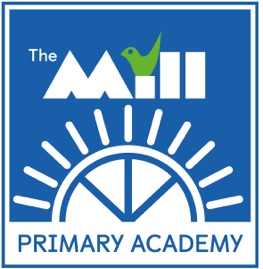 www.themill-tkat.org Home Learning Medley 2017/18Choose your home learning from the menu below:The Peri-ometer suggests the difficulty or challenge the homework may offer. You are expected to complete at least one task each week.You should attempt at least one ‘EXTRA HOT’ task!Year group:4www.themill-tkat.org Home Learning Medley 2017/18Choose your home learning from the menu below:The Peri-ometer suggests the difficulty or challenge the homework may offer. You are expected to complete at least one task each week.You should attempt at least one ‘EXTRA HOT’ task!Term:25 House pointsAnimation
Create a stop frame animation film  using software on an ipad or iphone(zu3d or stop motion app)Reading
Borrow an Ali Sparkes book from school or a library, read it and write an in-depth book review. What sort of language and style does Ali Sparkes write in?WritingBake something with a family member and write step by step instructions of what you did. Remember to include times, ingredients and equipment. (Extra points for bringing into school for teachers to taste!)3 House pointsScienceResearch the human digestive system. Draw a pictue and label the key parts of the system. Explain the function and purpose of each part. Art and Design
Draw a picture of a fireworks display to celebrate bonfire night! Use anything you like. Make it as colourful as possible.Maths and Research
Create a survey asking your family members what their favourite animated movie is. Create a graph to show the results.1House pointsWriting – IdentityWhat makes you who you are? Draw a picture of yourself and write down the things that make you who you are. 
MathsWrite down and practice all of your times tables (1 up to 12)Weekly ExpectationsMathletics(Per week: KS1-10min, KS2-20min)Activities set by the teacherLive MathleticsTimes Tables ToonsReading(Per day: KS1-10min, KS2-15min)Read at least 5 times a week for at least 15 minutesFill in and sign their ‘Reading Record’SpellingPractise spellings (in Reading Record books)Ways to learn: Write words in sentences, Look cover write, dot and dash, hangmanHomework is set every Friday and is expected to be returned by the following Wednesday. Homework is set every Friday and is expected to be returned by the following Wednesday. Homework is set every Friday and is expected to be returned by the following Wednesday. Homework is set every Friday and is expected to be returned by the following Wednesday. Homework is set every Friday and is expected to be returned by the following Wednesday. 